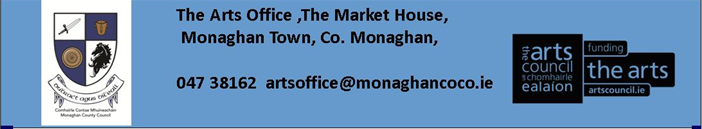                2021Arts Partnership Grant /Deontas Comhpháirtíochta EalaíonApplication & Guidelines /Treoirlínte & IarrataisSprioc Lá chun iarratas a chur isteach/ Final date to submit application       4.00i.n. Dé Céadaoin 15 Meán Fómhair / Wednesday 15th September 4.00pm.This Grant scheme is open to ARTS organisations, groups, festivals, and projects that are based in Co Monaghan.Applicants must demonstrate a track record of achievements in the delivery of the arts in County Monaghan.Applicants are encouraged to apply to the Arts Council for funding under the appropriate scheme. An acknowledgment from The Arts Council confirming this should be submitted to us. www.artscouncil.ie/funding The schemes’ focus is firmly placed on the artist, public engagement and activities that have the Arts at their core.MCC’s Arts Framework Agreement with The Arts Council has 3 Shared Strategic Actions in its delivery, please familiarise yourself with them See 2(b) on the Application Form. In your application form please mark which of these goals your submission might address & fulfil.The headings are a guide to enable the artistic quality, content, and track record to be discussed and validated by the assessment panel.The assessment of the artistic quality in your application will be made by a panel using judgement, experience & artistic endeavour. Funding received from Monaghan County Council can only be used for your Arts Programme, not administrative, utility nor salary costs.Successful applicants will be required to acknowledge the assistance of Monaghan County Council in relation to all promotional material.The total funds available under this scheme will not exceed 65kArts Partnership GrantDeontas Comhpháirtíochta EalaíonApplication Form / Foirm Iarratais 2021Fáilteofar roimh an t-iarratas seo a líonadh trí ghaeilge1. General Details/ Sonraí1(a)1(c)2(a)2(b) Please select the goals what would best describe the outputs within your application http://monaghan.ie/arts/arts-policy/2(c). project proposal/ tionscadal togra  3(a). If you received funding from Monaghan County Council or through any of its Municipal Districts, The Arts Council or any Statutory Government Agency in the last 3 years, please state the amount.3(b) Supporting Documentation/ Cáipéisíocht Tacaíochta:To assist in the assessment of your application, supporting documentation should be included.Monaghan County Councils Policy is to make all payments Electronically {EFT}.GDPR: The purpose for accessing your data is to process your application for the Arts Partnership Grant Scheme.  The information you provide will be used by a panel in this Application Grant Scheme only. https://monaghan.ie/arts/data-protection-privacy-notice/4. Financial Information4(a) What is the estimated cost of your Arts Programme for 2021	4(b) Breakdown of Costs:4(c). Expected Income Sources4(d)Funding sought from Arts Partnership Grant scheme to be considered by Panel:Freedom of InformationApplicants completing this form should note that information provided to the Arts Office, Monaghan County Council may be disclosed in response to a request made under the Freedom of Information Act (1997 and 2003). Every effort will be made to protect client.For Office Use OnlySuccessful applicants will only be paid when Monaghan County Council are satisfied that the above criteria have been fulfilled.Name of Venue, Organisation or Group/ Ainm an Ionaid, hEagraíochta nó an Ghrúpa:Name of Venue, Organisation or Group/ Ainm an Ionaid, hEagraíochta nó an Ghrúpa:Name of Venue, Organisation or Group/ Ainm an Ionaid, hEagraíochta nó an Ghrúpa:Name of Venue, Organisation or Group/ Ainm an Ionaid, hEagraíochta nó an Ghrúpa:Name of Venue, Organisation or Group/ Ainm an Ionaid, hEagraíochta nó an Ghrúpa:Address / SeoladhAddress / SeoladhAddress / SeoladhAddress / SeoladhAddress / SeoladhTelwwwMobEmail 1(b)1(b)Contact Person/Duine Teagmhála:Contact Person/Duine Teagmhála:Contact Person/Duine Teagmhála:Position/ Seasamh:Position/ Seasamh:Position/ Seasamh:Are you registered with the P.P.N?Are you registered with the P.P.N?Are you registered with the P.P.N?Yes:                        No:Yes:                        No:Supporting Artists:  Value and Support the work of Artists and extend the range of opportunities for Artists to develop their practise.Young People and the Arts: Increase opportunities for children and young people to create, access and participate in great art.Creating Capacity: Investing in the professional development of venues, festivals and organisations providing high-quality arts experiences.Year (tick as appropriate)20182019    2020  Amount   €______________€_____________€_____________Supporting DocumentationEnclosed(please tick)Tax Reference NumberLink to your Programmes/ Events (current &/or previous years) Most recent Audited Accounts or Expenditure Details availableWebsite/ Social Media Addresses  Action / ItemAction / ItemAmount - €Programme of Events:Marketing/Publicity/ Advertising:Admin & Salary CostsOther CostsTotal Total €Income ExpectedIncome ExpectedAmount - €Box OfficeMunicipal DistrictArts CouncilSponsorshipOtherTotal Total €Total€Date Rec.A.O. Recc.    €Co.Co. ApprovalRef. No. DateDateSignedSignedSignedResponse DatePayment RequestedPayment Sent/PaidSignedDateDate